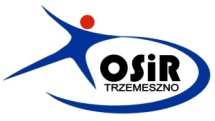 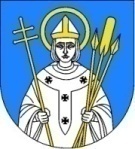 MŁODZIEŻOWY TURNIEJ PIŁKI NOŻNEJ SOŁECTW 20231 lipca 2023 r.  PŁACZKOWO............................................................................................................................ /DRUŻYNA/PEŁNOLETNI OPIEKUN DRUŻYNY: ......................................................................................................................................................                                           /imię i nazwisko/Zapoznałem drużynę z regulaminem Młodzieżowego Turnieju Piłki Nożnej Sołectw 2023....................................................................................................................................................../podpis opiekuna drużyny/Lp.Imię i nazwisko RocznikMiejsce zamieszkaniaPrzynależność do klubu piłkarskiego1.2.3.4.5.6.7.8.9.10.11.12.